Aby aktywować linki należy przytrzymać klawisz Ctrl  i kliknąć na łącze.ROZRUSZANKA PORANNA - ćwicz z Kubusiem 6https://www.youtube.com/watch?v=HyNxfTcCkCQĆWICZENIA PORANNE – opis znajduje się pod tabelką Planu zajęć dydaktycznych od 25.03 – 03.04.2020 r. II. ZAJĘCIE 1 – AKTYWNOŚĆ RUCHOWEZAJĘCIE 2 – AKTYWNOŚĆ JĘZYKOWAT: Zapoznanie z literą Ł, ł na podstawie wyrazu Łąka, łodyga Wiosna na łące: Mieszkańcy łąki- oglądanie filmu  Wędrówki Skrzata Borówki- Łąkahttps://www.youtube.com/watch?v=LKLf5EN1Ff4Po obejrzeniu filmu zadajemy dziecku pytania:-  kogo spotkał Skrzat Borówka?- czy rożni się łąką od pola?- Wybrzmiewanie głoski w nagłosie, pytamy dziecko jaka głoska jest na początku słowa Łąka, łodyga,      następnie dzielimy słowo na sylaby. - Wyszukiwanie wyrazów rozpoczynających się głoską „ł”- Pokaz litery ł, Ł- w załącznik „czytanie”- Czytanie sylab, następnie wyrazów i zdań.- Pokaz litery pisanej, kreślenie jej po śladzie- załącznik „Literka Ł,ł czytanie”IV. PROPOZYCJE ZABAW DODATKOWYCHWodne wulkany, czyli pokaz kolorowych wybuchówOdrobina koloru nigdy nie zaszkodzi, a „wybuchowy” efekt eksperymentu na pewno dostarczy maluchom sporo radości. Kolorowe wodne wulkany z łatwością otrzymamy w domu — uwaga tylko na bałagan — pod szklanki warto podłożyć dużą tackę! Produkty:4 szklanki napełnione wodąbarwniki spożywczekwasek cytrynowyopakowanie sody oczyszczonejłyżka (jeśli tak będzie wam wygodniej, można też użyć strzykawki)Pierwszym krokiem będzie zabarwienie wody w trzech pierwszych szklankach, do których należy też dodać kwasek cytrynowy. „Czystą” wodę w czwartej szklance mieszamy jedynie z sodą oczyszczoną — otrzymany płyn ostrożnie nalewamy łyżeczką lub strzykawką do pierwszych szklanek. Pod wpływem zachodzącej reakcji kolorowa woda zacznie musować, a im więcej dolejemy roztworu z sodą oczyszczoną, tym większy będzie efekt barwnych erupcji. Dzieje się tak dlatego, że soda (wodorowęglan sodu) reaguje z kwasami, zobojętniając je w gwałtownej reakcji — tak powstaje sól sodowa kwasu, dwutlenek węgla, który odpowiada za efekt musującej piany oraz woda. Poniżej możecie zobaczyć wideo, na którym została zaprezentowana wersja eksperymentu bez użycia barwników. https://youtu.be/76ZgHTw8thAPiosenka do nauki w wolnym czasie: Bzycząca zabawahttps://www.youtube.com/watch?v=pL3M-z7n7Ts Tekst piosenki w załączniku.Piosenka może stanowić punkt wyjścia do rozmowy na temat zachowania biedronki. Czytanie sylabami- załącznikNależy wydrukować załącznik, wyciąć sylaby zamieszczone na dole strony a następnie dopasować i przykleić tak, aby powstały wyrazy: motyl, biedronka, rumianek, pasikonik. Na koniec należy pokolorować ilustrację.Biedronka z papieruPotrzebne będą:- papieru w kolorze czarnym i czerwonym-nożyczki-klej-para ruchomych oczek lub oczka wycięte z papieru, koraliczki, małe guziczki, cekiny- czarny flamaster lub kredkaEtapy wykonania biedronkiZ czarnego papieru wycinamy niewielki prostokąt i zginamy go w sposób jak na zdjęciu poniżej, sklejamy końce.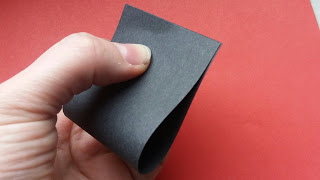 Z czerwonego papieru wycinamy koło, które przecinamy na pół. To będą skrzydełka..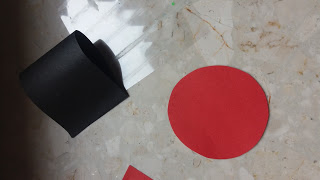 Czarnym flamastrem malujemy kropki. Nasza Biedronka ma ich 7 :) Kółko przecinamy w połowie...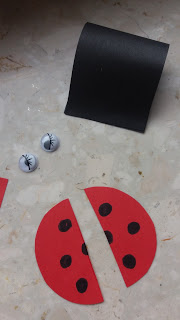 I przyklejamy do tułowia. Doklejamy oczy. Nasza biedroneczka jest gotowa! 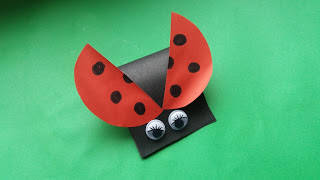 Uwaga: Dzieci, które posiadają książki wykonują zadania w książeczce LITERY I LICZBY cz. 2 str. 46-49Rodzaj ćwiczeniaUstawienie, pozycjaPrzebieg1.Zabawa orientacyjno- porządkowa – „Przelot motyli” Przysiad podparty „Łąka” podzielona na dwa pola przy pomocy skakanek pokój, lub dywan w pokoju.  Dziecko – motyl siedzi na kwiatku na jednym z pól w przysiadzie podpartym – naśladują zbieranie pyłków 
z kwiatów. Na hasło słowne rodzica – „zmiana pól” podrywa się motyl do lotu i zmieniają miejsce zbierania nektaru.2.Ćwiczenie mięśni tułowia – „Kwiaty rozwijają się w słońcu”.Siad skrzyżnyDziecko w siadzie skrzyżnym z lekkim skłonem tułowia do przodu – kwiat stulony w pąk. Przez powolny wyprost tułowia i głowy, z jednoczesnym wznosem ramion w górę dziecko naśladuje rozwijający się kwiat z pąka. Po osiągnięciu maksymalnego wyprostu powolne opuszczanie ramion bokiem w dół do pozycji wyjściowej.3.Ćwiczeni dużych grup mięśniowych – „Zbieranie kwiatów”Dziecko spaceruje  po łące (dywanie, po pokoju) 
w dowolnym kierunku i naśladują zrywanie kwiatów 
i układanie w bukiety. Od czasu do czasu dziecko prostuje się i pokazuje bukiety rodzicowi.4.Zabawa bieżna – „Ściganie się z ptakami”.Rodzic pełni rolę ptaka, za którym goni dziecko po łące śledząc kierunek jego lotu i ruchy. Gdy ptak zmęczony lotem przysiądzie na łące – dziecko zatrzymuje się na krótki odpoczynek ( przysiad podparty). Gdy „ptak” znów zerwie się do lotu – dziecko naśladuje go.5.Ćwiczenie mięśni brzucha oraz skocznościowe- skaczące żabki.przysiadpodpartyNa wyznaczonym terenie dziecko naśladuje żabie skoki – odbijanie się do przodu z przysiadu podpartego. Po kilku skokach – odpoczynek – dziecko naśladuje kumkanie żab – kum – kum.6.Ćwiczenie uspokajające- spacer po łące.Marsz swobodnyDziecko swobodnie maszeruje po pokoju – łące przy śpiewie piosenki pt. „Kolorowa wiosna”
https://www.youtube.com/watch?v=bw69_8TpvlQ